УТВЕРЖДАЮЗаведующий                                                                                            МБДОУ детского сада №111г. Пензы________Г.А.Кирилина  План работы по безопасности дорожного движенияна 2023-2024уч. год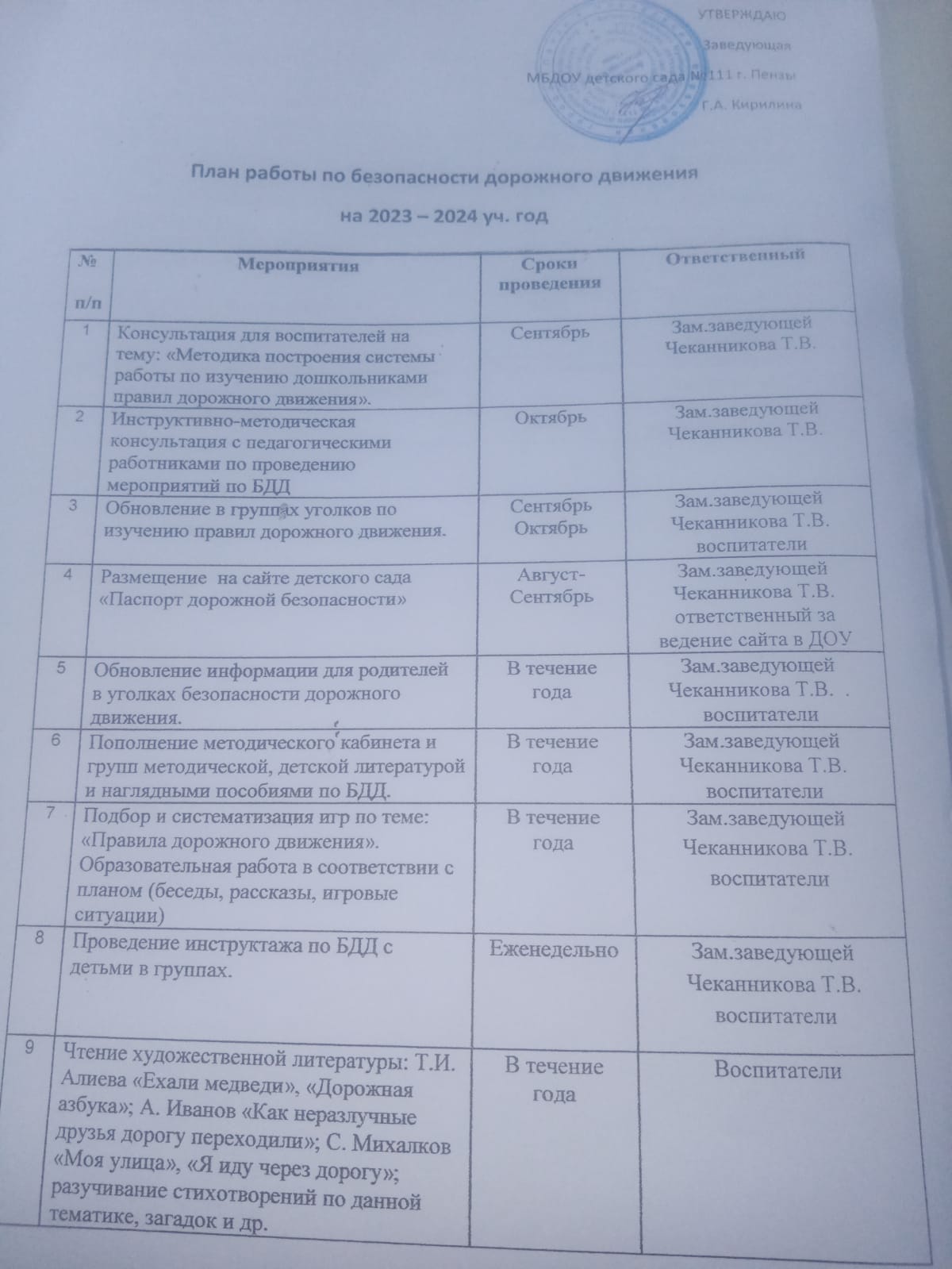 10Поисково-познавательная игра«Азбука дорожного движения»Поисково-познавательная игра«Правила дорожного движения»АвгустСентябрьЗам.  заведующего  Чеканникова Т.В.,  воспитатели11 Родительские собрания в группах на тему: «Формирование у дошкольников сознательного отношения к вопросам личной безопасности и безопасности окружающих».Октябрь,Апрель Заведующий                   Кирилина Г.А., воспитатели12 Выставка детских рисунков                  «Наш помощник Светофор».АпрельЗам.  заведующего  Чеканникова Т.В., воспитатели13 Подведение итогов  работы по организации обучения детей БДД в ДОУ.МайЗам.  заведующего  Чеканникова Т.В., воспитатели14 Размещение информации о проводимых мероприятиях по БДД на официальном сайте учреждения. 1 раз  в месяцЗам.  заведующего  Чеканникова Т.В.,  ответственный  за ведение сайта в ДОУ  